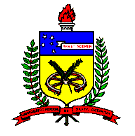 PROGRAMA DE ENSINOI. IDENTIFICAÇÃOCurso: Psicologia	Semestre:   2016-2             Turma:  03319Disciplina: PSI 7301 – Processos Psicológicos na Infância Horas/aula semanais: 03horas/aula	Horário: 307303Professor: Fernanda Lopes        Email: femlopes23@gmail.comPré-requisitos: Desenvolvimento Humano e Aprendizagem	Oferta para os cursos: PsicologiaII. EMENTAAspectos históricos da infância. Estado inicial do desenvolvimento psicológico no infância. Interação social, linguagem e desenvolvimento psicológico na infância. Funções psíquicas na infância. O lugar do brincar no desenvolvimento humano. Formas de sociabilidade na infância. Educação e desenvolvimento psicológico na infância. III. OBJETIVOSApresentar os processos psicológicos característicos das fases de desenvolvimento infantil Familiarizar os alunos com os principais modelos teóricos e métodos de investigação dos processos psicológicos na infânciaDiscutir a relação entre processos psicológicos e neurodesenvolvimento na infânciaDiscutir a relação entre processos psicológicos na infância e transtornos do desenvolvimentoDiscutir características dos processos psicológicos no desenvolvimento normal e atípico nas fases da infânciaDiscutir questões atuais do desenvolvimento infantil – desde prenatal até 3a. infância – que dizem respeito ao trabalho do psicólogo Discutir a contribuição do conhecimento científico acerca dos processos psicológicos na infância e suas implicações para a atividade profissional do psicólogoRefletir sobre a importância e a implicação da atuação do psicólogo nas diferentes fases do desenvolvimento infantilIV. CONTEÚDO PROGRAMÁTICOFases e dimensões do desenvolvimentoPerspectivas Teóricas sobre o Desenvolvimento HumanoMudanças quantitativas e qualitativas sobre o Desenvolvimento HumanoDesenvolvimento pré-natalDesenvolvimento neonatal e psicomotorDesenvolvimento cognitivo e linguísticoDesenvolvimento socioemocionalProcessos Psicológicos na Infância x Transtornos do DesenvolvimentoInfância x Educação x Escola___V.	BIBLIOGRAFIALivros: AMERICAN PSYCHIATRIC ASSOCIATION. (2013). Diagnostic and statistical manual of mental disorders: DSM-5. 5ª ed. Washington, D.C.: American Psychiatric Publishing, 947 p. ISBN 9780890425541.Barkley, R. (2002). Transtorno de Déficit de Atenção/Hiperatividade: Guia Completo para Pais, Professores e Profissionais da Saúde. Porto Alegre: ArtMedGazzaniga, Michael S.; Heartherton, Todd F. (2005). Ciência Psicológica: mente, cérebro e 	comportamento. Porto Alegre: Artmed.Haase, V. G. (Org.); Neves, R. R. (Org.); Kaeppler, C. (Org.) ; Wood, G. M. O. (Org.) (2000). Psicologia do Desenvolvimento: Contribuições Interdisciplinares. Belo Horizonte: Health.Matlin, M. W. (2003). Psicologia cognitiva. Rio de Janeiro: LTC.Papalia, D. E., & Feldman, R. D. (2013). Desenvolvimento Humano (12a. ed.). Porto 	Alegre: ArtMed. 800 p. ISBN 9788580552164.Artigos Científicos:Busnello, Fernanda de Bastani, Jou, Graciela Inchausti de, & Sperb, Tânia Maria. (2012). Desenvolvimento de habilidades metacognitivas: capacitação de professores de ensino fundamental. Psicologia: Reflexão e Crítica, 25(2), 311-319.Diamond, A., & Lee, K. (2011). Interventions shown to aid executive function development in children 4 to 12 years old. Science, 333(6045), 959–964. Jou, G. I, & Sperb, T. M. (2006). A metacognição como estratégia reguladora da aprendizagem. Psicologia: Reflexão e Crítica, 19(2), 177-185.Lima, T.B.H., & Chapadeiro, C.A. (2015). Encontros e (des)encontros no sistema família-escola. Revista Quadrimestral da Associação Brasileira de Psicologia Escolar e Educacional, 19(3), 493-502. Martins, B.A., & Chacon, M.C.M. (2016). Alunos precoces no Ensino Fundamental I: quem são essas crianças? Revista Educação Especial, 29(54), 233-246.Pinheiro, M. I. S., Haase, V. G., Del Prette, A., Amarante, C. L. D., & Del Prette, Z. A. P. (2006). Treinamento de habilidades sociais educativas para pais de crianças com problemas de comportamento. Psicologia: Reflexão e Crítica, 19(3), 407-414.Ribela, A.C.P., Reis, P.V.N., & Gioia, P.S. (2009). Procedimento de ensino de interações sociais entre jovens com desenvolvimento atípico e seus pares baseado na análise do comportamento.  Psicologia: Teoria e Prática, 11(2),161-181